Product Inventory:   Donna Cruickshank    Administrative AssistantSignature:  ____________________Date:  _______________Operational Plan:  John Tingley    PrincipalSignature:  ____________________Date:  _______________District Office:  Jacqui Eadle   Occupational Health & Safety Co-ordinatorSignature:  ____________________Date:  _______________OverviewTo ensure a safe school environment, this operational plan applies risk mitigation measures consistent with Public Health guidance, the Occupational Health and Safety Act and regulations, and the EECD Return to School September 2020 (RTS) document.Mandatory Public Health recommendations are in place.  Guiding Principles include: •	Pre-screening of students and staff•	Promotion of physical distancing •	Frequent handwashing•	Enhanced cleaning protocols•	Respiratory etiquette•	Contact tracing mechanisms•	Reduced face to face interaction•	Staggering of transitions / movement in and out within the schoolChanges in Directives for Early Learning and Childcare Facilities and SchoolsAlert Level: YellowScreeningPassive screening will be done before entering an early learning and childcare facility. This applies to early learning and childcare facility staff, children, and all other personnel deemed essential such as representatives for Public Health, WorkSafe NB or the Department of Education and Early Childhood Development.If early learning and childcare facility staff or a student has ONE symptom they MUST self-isolate and register for a test online by clicking “get tested” on the GNB Coronavirus website, calling Tele-Care 811 or by contacting your primary health-care provider.Mask UseSchool-age children are required to wear a mask at all times, including outside. Exceptions will be when they are eating.All employees are required to wear a mask at all times, including outside. Exceptions will be when they are eating or sitting alone in a closed office or room. School-age children and employees are expected to bring two clean community masks with them each day.Transportation and Field TripsAll field trips are permitted with strict health and safety measures in place. (active screening, registry of participants, etc.) Outdoor settings recommended.Public SchoolsPublic schools will remain open during a yellow alert level and follow directives from NB Public Health and NB EECD. If a parent chooses not to send their child to school after April 12 ,2021 the parent is responsible for their child’s education. COVID Positive CaseSchool will be closed to everyone for 3 days to allow for testing/cleaning. Personnel directed to self-isolate can teach from home.    Students 16 years and over will be offered the chance to receive their COVID19 vaccination.   Table of ContentsI.	Risk Assessmenta.	Outbreak Management Protocolb.	Pre-Screening Protocolc.	Personal Protective Equipment (PPE) d.	Additional Risk Mitigation MeasuresII.	Communication III.	Building Accessa.	Entry and Exit Pointsb.	Mitigating the RiskIV.	Physical DistancingA.	High School V.	Transition Timesa.	Arrival and Departureb.	The Operational DayVI.	Cleaning and Disinfection ProceduresVII.	Additional Protective Measuresa.	Instructional DayVIII.	Social and Emotional Well BeingSECTION I – RISK ASSESSMENTOutbreak Management ProtocolPre-screening of students, staff and visitors  Personal Protective Equipment (PPE) Additional Risk Mitigation Measures 

Risk Mitigation – Infection and Prevention Controls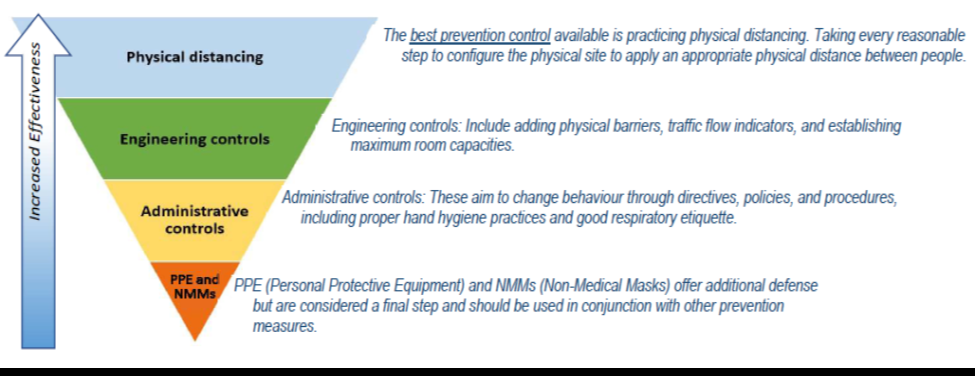 SignageSECTION II – COMMUNICATIONSECTION III – TESS BUILDING ACCESSBuilding AccessControls are in place to prevent the public from freely accessing the operational school. Procedures are in place to reduce congestion and follow physical distancing requirements during the school start and dismissal times. COVID19 controls for staff working outside of the classroom are in place. Building Access Strategies:TESS main entrance: The main entrance door is to remain secured throughout the day as a buzzer system has been installed along with video surveillance. The main door and shop entrance have been identified with signage (see below Entry/ Exit). Visitors to the building will gain access by using the buzzer at the main door off of Park Street. Visitors will give their name and reason for requesting entry via the buzzer. If entry granted, visitor to report directly to the administrative office, room 186. Parents/Guardians- Drop-in or unplanned visits by parents and guardians will be not encouraged. TESS Main Office: Designated entrance and exit for scheduled visitors and students arriving to the building late. Designated entrance and exit for school personnel. Mandatory Sign in/out required at school office: Late Students and visiting professionals (district staff, etc,.)Supply Teachers/Casual Staff - Name, Time In, Time Out, Name of staff member replacing Visitors - Include Name, Phone Number, Time In, Time Out, Purpose Visitor Logs – School to maintain a log that includes name of student/staff interaction and is to be left at the school office. Item Drop Off – A table will be at the entry near office for items parents may want to drop off to a student during the day. Spray disinfectant, paper towel, note pad and tape to identify item will be left on table for their usage.   Mitigating the RiskSECTION IV – PHYSICAL DISTANCING•When students are within the building, the guiding principles of this document are expected – i.e. wearing of mask, keeping a safe distance, frequent hand washing and related personal protective equipment. •All teachers are required to provide accurate class seating charts to the Administration Assistant to assist with contract tracing should the need arise.  SECTION V – TRANSITION TIMESArrival and DepartureThe Operational DaySECTION VII – CLEANING AND DISINFECTION PROCEDURESSECTION VIIII – ADDITIONAL PROTECTIVE MEASURESInstructional DaySECTION XII – Social and Emotional Well BeingSection XIIIResources Consulted in the Preparation of this Operational PlanDepartment of Education and Early Childhood Development Return to School Document Department of Education and Early Childhood Development Outbreak Management PlanNew Brunswick Public Health GuidelinesGovernment of New Brunswick Mental Health ResourceHealth Canada Information on Non-Medical Masks and Face CoveringsOccupational Health and Safety Act and regulationsOccupational Health and Safety Guide – Three RightsOccupational Health and Safety Guide – New Employees OrientationRisk Assessment Guideline Health CanadaGuidelines for itinerant professionalsRisk Mitigation Tool for Child & Youth Settings Operating During a PandemicCleaning and Disinfection Guide for SchoolsCoronavirus Disease (COVID-19): Prevention and risksSchool based Joint Health & Safety CommitteeAnglophone East District Occupational Health and Safety Co-ordinatorAnglophone East Custodial & District Facilities ManagementAnglophone East District Student Support ServicesAnglophone East Human Resources DepartmentChanges in Directives for Early Learning and Childcare Facilities and SchoolsJohn Tingley and TESS StaffSeptember 3, 2020September 26, 2020January 22, 2021April 06, 2021Monthly Internal Review 2020-2021MonthSignatureDateSeptember 2020October 2020November 2020December 2020January 2021February 2021March 2021April 2021May 2021June 2021When a student becomes sick during the day …When a student becomes sick during the day …When a student becomes sick during the day …ActionActionDetailsThe student will immediately put on his / her non-medical maskThe student will be escorted to a supervised designated location Room 187-A for isolationThe family is contacted to arrange transportation for the studentParents are to call 811 or their health care provider to arrange testingThe areas the student occupied (classroom, isolation room, washroom) are immediately cleanedPublic Health is responsible for contact tracing and notifying contactsPublic Health informs of next steps which may include:Ordering an individual to self-isolateOrdering groupings to self-isolateOrdering student population to self-isolateInforming the Principal of a positive case in the schoolNotifying a patient of when he /she can return to school*It is important to note that a test may be negative. Names of those who are tested are not released as per RITPA.           The student will immediately put on his / her non-medical maskThe student will be escorted to a supervised designated location Room 187-A for isolationThe family is contacted to arrange transportation for the studentParents are to call 811 or their health care provider to arrange testingThe areas the student occupied (classroom, isolation room, washroom) are immediately cleanedPublic Health is responsible for contact tracing and notifying contactsPublic Health informs of next steps which may include:Ordering an individual to self-isolateOrdering groupings to self-isolateOrdering student population to self-isolateInforming the Principal of a positive case in the schoolNotifying a patient of when he /she can return to school*It is important to note that a test may be negative. Names of those who are tested are not released as per RITPA.           If a student becomes ill or displays symptoms consistent with COVID-19, the student must inform the teacher, put on his/her non-medical mask, and prepare to leave the classroom.  The student will collect belongings while the teacher informs the office of the situation.  The student will come directly to the office and will be escorted to Room 187-A – main Office.   This will function as a comfortable isolation room while the student waits for a parent / guardian to arrive. The Administrative Assistant will contact the student’s family and arrange for the student to be picked up as soon as possible. The parent will contact the school by phone upon their arrival and the student will be escorted outside.  The parent is required to call 811 or his / her own health care provider for advice.  A student must remain home until free of symptoms. The custodial staff will begin the appropriate cleaning procedures in areas the student occupied.  The teacher and students may need to vacate the immediate premises during the cleaning.  If there is no vacant classroom, they will go to a vacant classroom where physical distancing is easily managed. Students and teachers are to wear  a mask during transport and practice hand hygiene. When staff become sick during the school day…When staff become sick during the school day…When staff become sick during the school day…Action DetailsDetailsThe staff member will immediately put on his / her non-medical maskThe staff member will notify the office that he/she will need to leave the occupied instructional spaceThe staff member will proceed to the isolation room 187-AThe staff member will leave the building as soon as possibleThe areas the teacher occupied (classrooms, isolation room, washroom) are immediately cleanedThe staff member calls 811 or their health care provider for advicePublic Health is responsible for contact tracing and notifying contactsPublic Health informs of next steps which may include:Ordering an individual to self-isolateOrdering groupings to self-isolateOrdering student / staff population to self-isolateInforming the Principal of a positive case in the schoolNotifying a patient of when he /she can return to school*It is important to note that a test may be negative. Names of those who are tested are not released as per RITPA. If a staff member becomes ill or displays symptoms of COVID-19, will contact the office to inform the Administration of the situation.  The staff member will be required to leave the premises, minimizing contact with all people and objects on the way out of the workplace.  If unable to leave immediately, he /she will be required to stay in the designated isolation room, 187-A. The staff member will be instructed to call 811 or his / her personal health care provider. All teachers have prepared Emergency Substitute Plans.  Efforts will be made to engage a substitute teacher who will complete the remainder of the day’s class.  The custodial staff will begin the appropriate cleaning procedures in areas the teacher occupied.  The students may need to vacate a room during cleaning.  Students are to wear a non-medical mask during this time and practice hand hygiene. If a staff member becomes ill or displays symptoms of COVID-19, will contact the office to inform the Administration of the situation.  The staff member will be required to leave the premises, minimizing contact with all people and objects on the way out of the workplace.  If unable to leave immediately, he /she will be required to stay in the designated isolation room, 187-A. The staff member will be instructed to call 811 or his / her personal health care provider. All teachers have prepared Emergency Substitute Plans.  Efforts will be made to engage a substitute teacher who will complete the remainder of the day’s class.  The custodial staff will begin the appropriate cleaning procedures in areas the teacher occupied.  The students may need to vacate a room during cleaning.  Students are to wear a non-medical mask during this time and practice hand hygiene. CommunicationPerson ResponsiblePre-Screening of studentsPre-Screening Reminders communicated via: School Connects – Voice Mail / Email Posted reminders throughout the buildingDaily communication with teachersAdministration will communicate via School Connects (voice mail / email) prior to the scheduled return to school. Similar communication will be sent to parents and students as reminders of public health responsibilities, pre-screening expectations, and other guiding principles.  Pre-screening checklist is posted on NB Public Health website so parents can access the most up to date checklist.  Pre-screening of staffPre-Screening Reminders communicated via: Orientation prior to arrivalPosted reminders throughout the buildingDaily wellness checksAccess to Employee Assistance program (EAP)NBTA wellness reps & teacher counselorAdministration will notify school personnel of passive screening expectations and include them in reminders to parents and students.  School personnel are encouraged to screen themselves and monitor their students for signs of COVID-19.  Administration will do wellness checks with staff.  Pre-screening checklist will be available to each staff member and posted throughout the building. Information on staff wellness will be shared consistently.Pre-screening of VisitorsPre-Screening Reminders communicated via: Posted on Office DoorSign-in / out at the OfficeSchool connects (Voice Mail & email)*Meetings with parents / guardians to discuss student progress or concerns, will be virtual whenever possible (office 365).  Scheduled meetings may occur and must follow the following protocol: Scheduled appointment with the teacher and Administrative AssistantRegistration at the office prior to a scheduled meeting time. Check out.Access to TESS from the public will be limited during the 2020-2021 school year.  Appointments to enter the school are necessary.  This applies to District staff, School Leads, ISD, parents, guardians, other visiting professionals.  If an item must be left at the office for a student or staff member to pick up, a drop off time must be pre-arranged with the Administrative Assistant. Visitors are required to wear a mask while on school property.  A list of visitors will be recorded and kept at the main office.   Drop-in or unplanned visits are not encouraged.  *Masks are required for students, visitors and staff during the school day.  If a staff member or student cannot wear a mask during the school day, he / she is permitted to do so with a NB doctors note.StudentsLocations where a mask is expected to be wornWhile on school property the wearing of a mask is required. When high school students are transitioning between classes, a mask is required. School BusFire DrillLockdownEntering and exiting the buildingStaffWhile on school property the wearing of a mask is required.  Maintain records of groups visited. Fire Drill/LockdownMoving between classesSmall group work with studentsBus evacuationsTransitioning in shared spaces (i.e. staff room, teacher planning rooms, copier area) Bus DutyWorking closely with students to support behaviors (resource, guidance, nurse, etc.) LocationMeasureTESS Main Office 187Available to Administrative Assistant, Principal.  Sexual Health Nurse (Wed am) and TESS staff.  The internal office is closed to non-essential visitor traffic.  Prescheduled private professional meetings (with staff, students, community etc.) are at the discretion and invitation of the Administration and TESS staff. Conference Rooms 188A and 187B Industrial Shop Classroom 183Art Classroom   184Student Washrooms3D Printer Classroom 179Resource Classroom 189ACulinary Tec Classroom 186  Classroom 235Classroom 234Classroom 233Photocopy Available for Staff usePhotocopiers / Printers available for staff use: Room 187: (Main Office)Room 235: (Kerry’s classroom)Room 179: (3D printer room)ISD – Integrated Service DeliveryC & Y – Child & YouthAssigned to the Guidance Area and Room 187 A or 188 B*We suggest that clinicians maintain consistent communication with each other, and with the Administrative Assistant via email/Microsoft calendar to avoid overbooking the space at designated times. C& Y follow the same visitor pre-screening protocol outlined above.  Scheduled meeting times and access to the building must be communicated with the Administrative assistant in advance.  ISD and resource/guidance will work together to accommodate confidential use of the space.  The conference rooms may also be used – noting that the school has priority of use of this space.  The surface of all tables, chairs and shared objects must be sanitize prior to and following use.  External clients and clinicians have access to staff washrooms. External clients are met at the office by clinicians and follow the established school’s operational plan for visitors. Access to the school – beyond the designated space – is not permitted.    Main Entrance TESS Educational SpacesDirectional ArrowsAccess Control SignageSocial Distance SignageCOVID19 Symptoms Questionnaire Social Distancing (posted throughout building) Floor Graphics (Keep Right, floor arrows, etc.)Use Hand Sanitizer/washing (Classroom/Common Area) Hand Washing (Washrooms Tec, Art, Shop etc.)Homeroom Class and Staff Signage (entrance, exit seating)All messaging supporting the TESS 2020- 2021 Operational Plan will be communicated through various platforms including school website, school connects (voice mail and email), prescheduled teacher /student/parent calls, office 365 and parent portal.Reminders of Personal Hygiene Etiquette and Public Health expectations are posted throughout the building and will be included in consistent reminders using various platforms.Posted reminders to sanitize hands prior to entering areas where equipment is shared – including Art Room, Industrial Arts and Culinary Technology lab Administration maintains ongoing communication with Occupational Health and Safety Co-Ordinator and Director of ESS.  Orientation, policy and procedural reviews are kept at the school level.Duty Supervision will be competent and sufficient to ensure school personnel, students, and visitors comply with the policies, procedures and processes communicated. Ongoing communication from the Administration to school personnel the requirement to co-operate with NB Public Health if there is a suspected or confirmed case of COVID-19.Orientation sessions will be held with school based Joint Health and Safety   Orientation sessions will be held with students in classrooms by teachers as school moves from one color to the next color. Duty Supervision will be enhanced to assist with student adjustment as per NB Public Health expectations within the school setting. This information will be reinforced regularly and updated as directed by NB Public Health, NB EECD, Work safe NB (WSNB), and the Office of the Superintendent.School personnel, students, visiting professionals, supply teachers, casual employees, parent / guardian, and school community are included in this communication plan.  COVID ControlsDescriptionAccess of the publicAppointments are necessary to enter the building.  The office door remains locked.  Appointments can be scheduled by contacting the main office at (506) 869-6026. (8:30 am– 2:30 pm)There is a buzzer installed TESS main entrance to notify the office of your arrival.Teacher email/contact are listed on the TESS school websiteControls are in place to prevent the public from freely accessing the school during the operational day including: Item drop-off: Contact the office prior to arrival.  Drop-off (lunch, homework, staff resources etc.)  will be at a designated table in entry.  Student / Staff will be contacted to pick up the item from the table.See Section 1:  Pre-ScreeningMandatory Sign-In / Sign-Out at Office NameTime In / Time outName of staff member replacing or name of student interactionsThis applies to: Supply teachers, casual staffVisitors Signage PostedWash hands before return to classTeacher pre assigned seating plan Enter/exitMain entrance designated signageBuilding Access COVID19 symptoms questionnaireDirectional Arrows/Entrance Floor GraphicsPhysical Distancing remindersMaximum Occupancy/seatingHand Sanitizer procedure Hand Washing (Washrooms, Change Rooms) StairwellsIn the event of an emergency (fire drill, evacuation), students will be guided by their teacher to use the closest available stairwell regardless of directionality. Edith Cavell students are not permitted in the TESS instructional space.Stairwell beside the main entrance is designated as two-way traffic and may be used by all High School students and staff. Consider staff, student, visiting professional, parent and community members.Arrange furniture to promote physical distancing requirements in all spaces used by staff/students, etc.Provide visual cues on floor, indicate directional movement, off limits areas, etc.Determine if installation of physical barriers, such as partitions, physical alterations of walls, is feasible/necessary.Establish protocols to ensure people do not congregate in groups(staggered arrival, start, break, lunch, dismissal etc.  High School students will be assigned a designated desk in each classroom.  High School students leaving the school at lunch are asked to wear their non-medical mask. Upon returning to TESS. Masks are to be worn during  all transition times. (Hallways, stairwell, etc. Students will clean their working area when arriving and leaving.Flow of traffic in common areas is supervised Microwaves are not available for student use during the 2020-2021 school year. TESS staff, at their discretion, assist with the microwave. (cleaning)   Students and all school personnel are to wear a mask when physical distancing cannot be ensured. Tess schedule has been modified to address transition time, break. Lunch to promote appropriate physical distancing, enable physical distancing, and respect student groupings, and maximize educational spaces to support transition times etc.  TESS layout map guide has been modified to reflect school year 2020-2021Provide time during the instructional day for social and emotional programing and food preparation.ArrivalDetails TESS on site instructional day begins at 9:00 am.Staff are to be on site as per individual collective agreements with regards to work/instructional day start/end.Please refer to CUPE 274/NBTA emails updates. Professional responsibility remains with the individual to “keep up to date and informed”.  Bus:  Buses currently arrive in a staggered format.  TESS duty teacher will ensure that one bus unloads at a time and students enter single files.  Students should be wearing a mask when exiting the bus and entering the school.  Students will hand sanitize upon entry to the school, and then immediately proceed to their first period class. Parent Drop Off & Student Drivers:  Parents / Guardians are encouraged to drop students off between 8:30 and 8:50 am.  Students will enter the main entrance door and follow the same procedure as outlined above. Walkers:  Students who walk to school are encouraged to arrive between 8:50 and 9:00 am.  Walkers follow the same procedure as outlined above.DepartureDetailsTESS onsite instructional day ends at 1:50 pmBus: All students will exit the building single file through the main entrance door.    A duty teacher will be assigned to remind students of physical distancing protocol. Parent Pick-Up:  Students will follow the same protocol and grade level designated exits as outlined in this Operational Plan.Walkers:  Walkers will follow the same protocol and grade level designated exits as outlined in this Operational Plan. TransitionsDetailsClass to ClassTransitions for students are limited.   These times will be staggered. Students will transition directly to their next class while practicing physical distancing and are strongly encouraged to wear community masks during transition times.  If possible, bathroom breaks should not happen during transition. Students should check in with next class teacher first. WashroomsStudent washrooms entrance pathway is via the TESS main office, exit via the culinary  technology classroom. Maximum occupancy number is one for washroom.  Students will need to self-monitor, wait their turn, or come back.   Posters reminding student of proper handwashing are posted in all washrooms.Teachers must keep an accurate record of student washroom use (including time of class) during class time. Students are encouraged to come to school with personal water bottles already filled.  The water bottle filling station is available and can be used throughout the day.  Designated Sanitizing StationsBuilding access pointsEach classroom – main office, shop, art, culinary, nurse office Common areas & staff spaceHallwaysIndividual washroom breaks may be granted by teachers during class time which would alleviate crowds in the washroom during break times. Floor markers indicate traffic flow and encourage physical distancing.Lockers Students will have access to their locker in the morning upon arrival, before break and noon to collect their food and / or outdoor clothes if applicable, and at the end of the day.  Locker access will be staggered. Break/Lunch There is a designated break and lunch time. TESS students are permitted to leave school property at lunch as in the past.  Students are encouraged to wear their non-medical mask when off property and adhere to Public Health physical distancing expectations.  *There are additional cleaning measures implemented both during the school day and after school hours to ensure that any risk of infection is mitigated. Frequency of cleaning and disinfecting high touch surfaces is significant in controlling the spread of viruses. What needs enhanced cleaning protocols?How will this be addressed? Student desks and chairs Students are assigned desks and chairs in each of their classes.  At the end of each day / class a student will be provided with a paper towel.  The teacher will spray the desk with disinfectant provided and the student will wipe down the desktop and chair and properly dispose of the paper towel. Shared technology Students will wash / sanitize hands at the beginning and end of each class.  At the end of the class, students will use a paper towel sprayed with disinfectant by the teacher to wipe down any electronics they used during class. When possible, students will use their own technology. Shop Room 183Students will wash / sanitize their hands at the beginning and end of each class.  Students are encouraged to use their own equipment when possible.  Students will sanitize the tools with paper towel and sanitizer at the end of class.  Art Room 184Students will wash / sanitize their hands at the beginning and end of class.  When possible, students will use their own tools during class time. Teachers will ensure students have designated time at the end of class to sanitize desks, chairs, and tools.  Culinary Tec Room 186Students will wash / sanitize their hands at the beginning and end of each class.  It must be cleaned prior to using and after each use by the student/staff.  The teacher will provide the paper towel and sanitizer and build time into the instructional period to complete these tasks.  Room 188-A(lockers)Students must sanitize their hands prior to entering the room and upon exiting the room. Students are asked to maintain physical distancing while in the room and / or wear a non-medical mask. On Site TESS Daily Schedule9:00 - 9:45 Period 19:45 - 10:30 Period 2 10:30 - 11:15 Period 311:15 - 12:00 Period 412:00 - 1:00 Lunch Break, TESS students/staff can leave school property following designated operational plan.1:00 - 1:50 Period 51:50 Staggered Student dismissalFirst Week - Beginning Sept.  8Entry will be slightly staggered This will allow students one day to become comfortable with the ‘new normal’.Thursday Sept. 10High School students Track A (Grades 9 through 12) Friday Sept. 11High School students Track B (Grades 9 through 12) * Some students have been assigned to Track C.  Please see ASDE Return to School Document September 2020 page 30Second Week - Beginning Sept. 14Monday, Wednesday, Friday – High School Track ATuesday, Thursday – High School Track BTrack C, as assignedThird Week - Beginning Sept. 21 Tuesday, Thursday – High School Track AMonday, Wednesday, Friday – High School Track BTrack C, as assignedApril 12 and remainder of the 2020-2021 school yearTESS students will receive on site instruction effective April 12th.  Teachers will use a variety of instructional methods including blended learning, guided projects, and experiential learning. As per EECD return o school documents dated April12, should the school return to Orange, in person learning is planned.  Students have not been in a traditional school setting since March 2020.  As such, teachers will personalize their approach to meet students where they are both academically and emotionally.  Students will spend much of the instructional day in the “classroom”, TESS teachers are expected to incorporate frequent brain breaks and physical breaks into their lesson planning.Teachers are responsible for their assigned classes. Teachers will establish learning activities for high school students to accomplish when they are not present in the classroom due to COVID 19 related situation. 